 Código: AME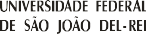 UNIVERSIDADE FEDERAL DE SÃO JOÃO DEL-REI – UFSJ	      Versão: 1.0PRÓ-REITORIA DE GESTÃO E DESENVOLVIMENTO DE PESSOAS       Data: 12/05/2016AFASTAMENTO PARA ESTUDO OU MISSÃO NO EXTERIOR(Afastamento do País)I-	REQUERIMENTO DO SERVIDORI-	REQUERIMENTO DO SERVIDORI-	REQUERIMENTO DO SERVIDORI.1 – IDENTIFICAÇÃOI.1 – IDENTIFICAÇÃOI.1 – IDENTIFICAÇÃOI.1 – IDENTIFICAÇÃOI.1 – IDENTIFICAÇÃOI.1 – IDENTIFICAÇÃOI.1 – IDENTIFICAÇÃONome:Nome:Nome:Nome:Nome:Nome:Nome:Lotação:Lotação:Lotação:Lotação:Lotação:Lotação:Lotação:Cargo:Cargo:Cargo:Cargo:Cargo:Matrícula UFSJ:Matrícula UFSJ:I.2 – FINALIDADE DO AFASTAMENTOI.2 – FINALIDADE DO AFASTAMENTOI.2 – FINALIDADE DO AFASTAMENTOI.2 – FINALIDADE DO AFASTAMENTOI.2 – FINALIDADE DO AFASTAMENTOI.2 – FINALIDADE DO AFASTAMENTOI.2 – FINALIDADE DO AFASTAMENTOEvento: Evento: Evento: Evento: Evento: Evento: Evento: Instituição:Instituição:Instituição:Instituição:Instituição:Instituição:Instituição:CidadeCidadeCidadeCidadeCidadePaís:País:Início do evento:Término do evento: Início do evento:Término do evento: Início do evento:Término do evento: Início do evento:Término do evento: Início do evento:Término do evento: Início do afastamento:Término do afastamento: Início do afastamento:Término do afastamento: I.3 – NATUREZA DO AFASTAMENTOI.3 – NATUREZA DO AFASTAMENTOI.3 – NATUREZA DO AFASTAMENTOI.3 – NATUREZA DO AFASTAMENTOI.3 – NATUREZA DO AFASTAMENTOI.3 – NATUREZA DO AFASTAMENTOI.3 – NATUREZA DO AFASTAMENTOcom ônus	com ônus limitado	sem ônus Órgão financiador:com ônus	com ônus limitado	sem ônus Órgão financiador:com ônus	com ônus limitado	sem ônus Órgão financiador:com ônus	com ônus limitado	sem ônus Órgão financiador:com ônus	com ônus limitado	sem ônus Órgão financiador:com ônus	com ônus limitado	sem ônus Órgão financiador:com ônus	com ônus limitado	sem ônus Órgão financiador:I.4– JUSTIFICATIVAI.4– JUSTIFICATIVAI.4– JUSTIFICATIVAI.4– JUSTIFICATIVAI.4– JUSTIFICATIVAI.4– JUSTIFICATIVAI.4– JUSTIFICATIVAApresentação de trabalho Sim	NãoApresentação de trabalho Sim	NãoApresentação de trabalho Sim	NãoProferir palestra Sim	NãoProferir palestra Sim	NãoProferir palestra Sim	NãoMinistrar cursoSim	NãoOutros motivos (detalhar):Outros motivos (detalhar):Outros motivos (detalhar):Outros motivos (detalhar):Outros motivos (detalhar):Outros motivos (detalhar):Outros motivos (detalhar):I.5- DOCUMENTOS ANEXOS:I.5- DOCUMENTOS ANEXOS:I.5- DOCUMENTOS ANEXOS:I.5- DOCUMENTOS ANEXOS:I.5- DOCUMENTOS ANEXOS:I.5- DOCUMENTOS ANEXOS:I.5- DOCUMENTOS ANEXOS:Justificativa	Carta convite (com tradução)	Confirmação de inscrição (com tradução)Folder do evento (com tradução)	Aprovação do Órgão FinanciadorJustificativa	Carta convite (com tradução)	Confirmação de inscrição (com tradução)Folder do evento (com tradução)	Aprovação do Órgão FinanciadorJustificativa	Carta convite (com tradução)	Confirmação de inscrição (com tradução)Folder do evento (com tradução)	Aprovação do Órgão FinanciadorJustificativa	Carta convite (com tradução)	Confirmação de inscrição (com tradução)Folder do evento (com tradução)	Aprovação do Órgão FinanciadorJustificativa	Carta convite (com tradução)	Confirmação de inscrição (com tradução)Folder do evento (com tradução)	Aprovação do Órgão FinanciadorJustificativa	Carta convite (com tradução)	Confirmação de inscrição (com tradução)Folder do evento (com tradução)	Aprovação do Órgão FinanciadorJustificativa	Carta convite (com tradução)	Confirmação de inscrição (com tradução)Folder do evento (com tradução)	Aprovação do Órgão FinanciadorÀ Chefia Imediata, solicito afastamento do país. Data: 01/04/2019______________________Assinatura Servidor(a):À Chefia Imediata, solicito afastamento do país. Data: 01/04/2019______________________Assinatura Servidor(a):À Chefia Imediata, solicito afastamento do país. Data: 01/04/2019______________________Assinatura Servidor(a):À Chefia Imediata, solicito afastamento do país. Data: 01/04/2019______________________Assinatura Servidor(a):À Chefia Imediata, solicito afastamento do país. Data: 01/04/2019______________________Assinatura Servidor(a):Recebimento na unidade acadêmica/ administrativa:Data: ______/______/_______Por: __________________________Recebimento na unidade acadêmica/ administrativa:Data: ______/______/_______Por: __________________________II-	PARECER DA UNIDADE ACADÊMICA/ ADMINISTRATIVAII-	PARECER DA UNIDADE ACADÊMICA/ ADMINISTRATIVAII-	PARECER DA UNIDADE ACADÊMICA/ ADMINISTRATIVAII-	PARECER DA UNIDADE ACADÊMICA/ ADMINISTRATIVAII-	PARECER DA UNIDADE ACADÊMICA/ ADMINISTRATIVAII-	PARECER DA UNIDADE ACADÊMICA/ ADMINISTRATIVAII-	PARECER DA UNIDADE ACADÊMICA/ ADMINISTRATIVADeferido IndeferidoDeferido IndeferidoData:  ______/______/_______Assinatura e Carimbo da Chefia:Data:  ______/______/_______Assinatura e Carimbo da Chefia:Data:  ______/______/_______Assinatura e Carimbo da Chefia:Data:  ______/______/_______Assinatura e Carimbo da Chefia:Data:  ______/______/_______Assinatura e Carimbo da Chefia: